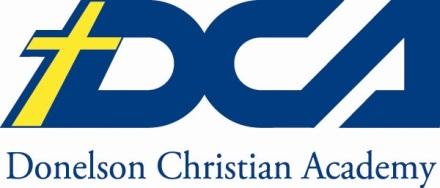 Donelson Christian Academy is a Pre-K through 12 regionally-accredited, coeducational, college-preparatory, Christian day school enrolling 850 students. Founded in 1971, the 25-acre campus is in a residential section of Donelson, TN, a suburb twenty minutes from downtown Nashville, TN. The Academy seeks to serve Christ by assisting parents in providing students with a challenging, college preparatory education taught from a non-denominational biblical worldview that develops the whole person into a Christ-like leader in the home, church, and community.The Academy is looking for a dedicated, passionate high school mathematics teacher to join our exceptional team of educators. The teacher must deliver lessons that develop students' theoretical and applied mathematical skills, develop strong partnerships with parents, mentor students from a Biblical worldview, and model Christ-like character to high school students in a collegial environment.

Math Teacher Responsibilities:Planning and teaching lessons to facilitate student understanding and the application of mathematical conceptsPreparing and distributing learning materials, such as notes, assignments, and quizzesSourcing the resources and supplies needed for daily math lessonsEnsuring that the classroom remains an outstanding instructional environmentGrading homework assignments, quizzes, and tests promptlyCommunicating with parents when students are not meeting their potentialSupervising assessments and end-of-semester examinationsDocumenting and reporting student progressSupporting students during tutoring sessions and practicing the ministry of presence at fine arts and athletic eventsAttending meetings with math department colleagues, parents, and school staffMath Teacher Requirements:Bachelor's degree in education with a specialization in mathematics or the equivalentBelief, support, and acceptance of Donelson Christian Academy’s Statement of FaithProven math teaching experience preferredProficient in using technology to support math educationA thorough understanding of best practices in teachingExcellent interpersonal, verbal, and written communication skillsOrganized, flexible dispositionAbility to engage, connect, and inspire studentsDisplaying an “Always Learning Attitude,” desiring to acquire professional knowledge about current developments in mathematics and educationIntegrate a Biblical worldview into instruction where possibleDesire to be a Christian role model, attend weekly chapels, and lead advisory group meetingsApplicants interested in impacting high school students through teaching high school Mathematics and modeling Christian principles beginning July 28, 2023 should send a cover letter, resume, completed application found at https://www.dcawildcats.org/about/employment, transcripts, and three letters of recommendation to:ATTN: Brian Case, Secondary Principal
Donelson Christian Academy
300 Danyacrest Drive
Nashville, TN 37214
bcase@dcawildcats.org
DCA Statement of FaithWe believe the Bible to be the inspired and only infallible authoritative Word of God.  (II Timothy 3:16)We believe that there is one God, eternally existent in three persons-Father, Son and Holy Spirit.  (I John 5:4-6)We believe in the deity of our Lord Jesus Christ, in His virgin birth, in His sinless life, in His miracles, in His vicarious and atoning death through His shed blood, in His bodily resurrection, in His ascension to the right hand of the Father, and in His personal return in power and glory.  (I Corinthians. 13:3, I Peter 2:21-24, John 3:1)We believe that for salvation of the lost and sinful man, regeneration by the Holy Spirit is absolutely essential.  (Romans 3:21, Galatians 4:4-7)We believe in the present ministry of the Holy Spirit, by whose indwelling the Christian is enabled to live a Godly life.  (Galatians 5:22-25)We believe in the resurrection of both the saved and the lost; they that are saved unto the resurrection of life; and they that are lost unto the resurrection of damnation.(John 5:24, 28, 29)We believe in the spiritual unity of believers in our Lord Jesus Christ.  (John 17:21-23)